Департамент внутренней и кадровой политики Белгородской областиобластное государственное автономноепрофессиональное образовательное учреждение «Белгородский политехнический колледж»Рассмотрено на заседании ПЦКПротокол №____ от _________Председатель ПЦК__________                                      Давиденко И.А.Междисциплинарное мероприятие по математике и информатике«Самый умный» 
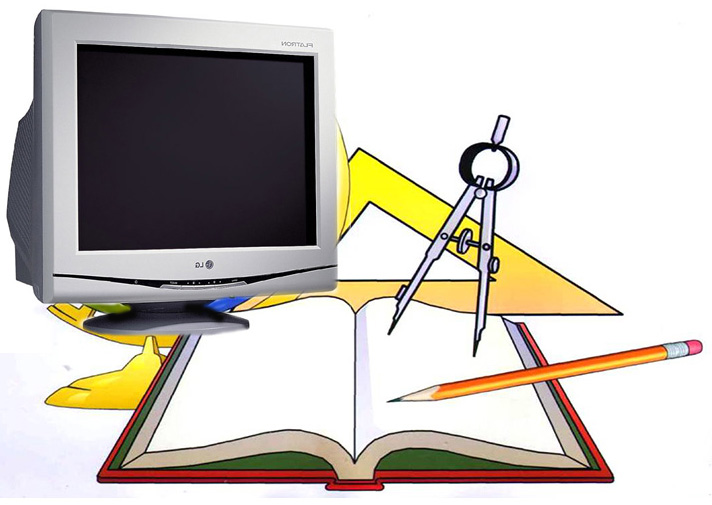 Подготовили и провели преподаватели:Елагина М.И.Горлова Н.В.Белгород 2020Цели мероприятия:Углубление и расширение знаний по математике и информатике, повышение интереса к предметам, воспитание культуры поведения и общения, а также формирование общих компетенций:- ОК3:Принимать решения в стандартных и нестандартных ситуациях и нести за них ответственность;- ОК4: Осуществлять поиск и использование информации, необходимой для эффективного выполнения профессиональных задач, профессионального и личностного развития;- ОК6: Работать в коллективе и команде, эффективно общаться с коллегами, руководством, потребителями;- ОК7: Брать на себя ответственность за работу членов команды, результат выполнения заданий.Задачи мероприятия:Образовательные: способствовать формированию самостоятельных взглядов, умений анализировать и оценивать реальную ситуацию;Развивающие: развитие творческих способностей студентов, логического мышления;Воспитательные: формирование приемов умственной и исследовательской деятельности.Актуальность мероприятия состоит в обеспечении функциональной грамотности и социальной адаптации обучающихся на основе приобретения ими ключевых компетенций в сфере учения, познания и личностного развития.Оборудование: персональный компьютер, презентация,  экран, проектор, раздаточный материал. Пояснительная запискаМетодическая разработка внеклассного мероприятия «Самый умный» направлена на активизацию познавательного интереса, воспитание положительной мотивации к изучению математики информатики, развития творческих способностей и самостоятельности обучающихся.Разработанное мероприятие выявляет межпредметную связь, что способствует более сознательному подходу к изучению математики и информатики, способствует развитию алгоритмической культуры и креативного мышления.Данная работа позволяет дифференцировать обучение путем разумного сочетания групповой и индивидуальной работы с обучающимися, что благоприятно сказывается на улучшении качества знаний и успеваемости обучающихся.Мероприятие рассчитано на обучающихся-первокурсников. В мероприятии принимают участие 2 команды из одной группы по 5 человек. Время проведения – 45 минут.Мероприятие состоит из 7 конкурсов. Вопросы внеклассного мероприятия разнообразны и интересны,  выходят за рамки обязательной программы и являются частью дополнительных знаний по двум учебным дисциплинам.Жюри в составе 3-х человек избирается из числа преподавателей колледжа.Организация игровой деятельности является одним из эффективных путей воспитания у подростков интереса к предмету. Игра служит не только формой деятельности, но и средством реализации его активности, не только развлечением, но и творчеством, трудом, методом освоения окружающего мира. Игра имеет значение и для формирования дружного коллектива, и для формирования самостоятельности, положительного отношения к труду, для исправления некоторых отклонений в поведении отдельных обучающихся. Несмотря на то, что с возрастом игра утрачивает свои позиции, но и в подростковом возрасте, она может сохранить свое влияние как средство стимулирования интереса к обучению.Сценарий мероприятия- Здравствуйте, ребята! Сегодня мы проведём интеллектуальную викторину по математике и информатике.- Болельщики, поприветствуйте друг друга. И все вместе давайте поприветствуем наше жюри.- Итак, давайте познакомимся с правилами проведения игры:В нашей интеллектуальной викторине принимают участие 2 команды, это учащиеся нашего колледжа группы  1 МО и 12 МДСМ (команда «Элемент», «Атом»). Игра состоит из 7-ми конкурсов для команд участников и конкурсов для болельщиков. За каждый конкурс командам будет начисляться определенное количество баллов, по окончанию всех конкурсов баллы будут суммироваться. Побеждает команда, набравшая больше баллов.- Давайте пожелаем всем нашим игрокам «Не пуха не пера…». Пусть победить сильнейшая команда.1 конкурс «Блиц – опрос»Каждой команде отведено определенное число вопросов (10 вопросов), участники должны как можно быстрее и качественнее ответить на данные вопросы. Жюри оценивает время и качество. (Максимальное число баллов 10).1 команда «Элемент»Назовите трех великих математиков древности (Архимед, Пифагор, Евклид)Какая геометрическая фигура используется для наказания детей? (угол)Многогранник из Египта (Пирамида)Что есть у каждого слова, растения и уравнения? (Корень)Без чего не могут обойтись охотники, барабанщики и математики? (Без дроби)Мера веса драгоценных камней. (Карат)За какое время Земля совершает один оборот вокруг своей оси? (За 24 часа)Сколько байт в одном килобайте? (1024)Как называется устройство компьютера, выполняющее обработку информации? (Процессор)Сумма углов треугольника? (1800)Спасибо команде.2 команда «Атом»Сколько дней в високосном году? (366)Устройство, позволяющее считывать в память ПК графическое изображение (Сканер)Градусная мера круга? (3600)Поименованная область на диске, содержащая определенную информацию (Файл).Как называется прибор для измерения углов? (Транспортир)Наименьшая частица элемента? (атом)Сколько человек в вашей команде?(5)Палку нужно распилить на 12 частей, сколько потребуется распилов? (11)Сколько секунд в 5 минутах? (300)Луч, делящий угол пополам (биссектриса)Спасибо команде.2 конкурс «Кроссворд»Каждой команде раздается по листочку, на котором кроссворд, с чем и предстоит справиться ребятам во втором конкурсе. Но только помните, что время у вас ограничено, вам предоставляется всего 5 минут. По моей команде, переворачиваем листочки и начинаем.(Пока ребята разгадывают кроссворд, жюри в это время подводит итоги 1 конкурса и проходит конкурс для болельщиков)По горизонтали: 1. Арифметическое действие. (Умножение)2. Число, из которого вычитают. (Уменьшаемое)3. Число, на которое делят. (Делитель)4. Сумма длин всех сторон треугольника. (Периметр)По вертикали: 5. Какая фигура изображена на рисунке                    ? (Пятиугольник)  6. Число, которое прибавляют. (Слагаемое)7.       23 = 4 · 5 + 3. 3 - это … (Остаток)8. Что это такое: 2х - 6 = 2? (Уравнение)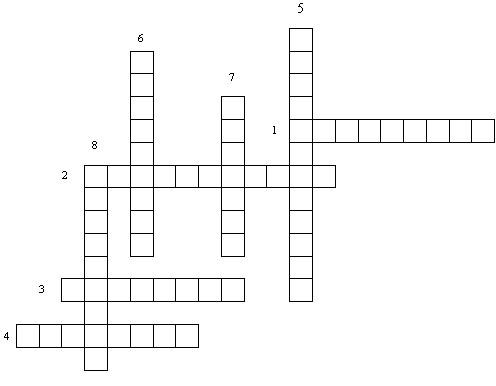 Во время разгадывания кроссворда  командами болельщикам предлагается отгадать загадки. Каждый правильный ответ оценивается + 1 балл команде.Вопросы болельщикамМы - большая семья, самый младший – это я.
Сразу нас не сосчитаешь!
Юра , Шура , Клаша, Саша и Наташа тоже наша.
Мы по улице идем , говорят , что детский дом. Сосчитайте поскорей,
Сколько нас в семье детей. (6)Сидят рыбаки, стерегут поплавки.
Рыбак Корней поймал 13 окуней,
Рыбак Евсей – 4 карасей,
А рыбак Михаил двух сомов изловил.
Сколько рыб рыбаки натаскали из реки? (19)Тут не долго испугаться –           Их в розетке двести двадцать. (Вольт)Не овал я и не круг, Треугольнику я друг, Прямоугольнику я брат, Ведь зовут меня … (Квадрат)Сколько планет в солнечной системе? (9) Что значит решить уравнение? (найти корни)Сколько недель в году? (52)Два угла прямоугольного треугольника? (острые)Сколько месяцев в году содержат 30 дней? (все кроме февраля)Как называется правильный 4-угольник? (Квадрат)Кому принадлежат слова: «Вдохновение нужно в геометрии, как в поэзии»? ( А. С. Пушкин)Как назывался главный труд древнегреческого математика Евклида? (Начала)Вот и все, ваше время истекло. Попрошу сдать мне ваши листочки, для передачи жюри.3 конкурс «Мозговой штурм»Перед вами программистские версии известных русских пословиц и поговорок. Попробуйте вспомнить, как звучат они в оригинале.                         4 конкурс «Головоломки» Команде нужно отгадать 3 головоломки, составленной из спичек. Головоломки составлены по возрастанию сложности. За отгадывание трех головоломок - 5 баллов, двух - 3 балла, одной - 1 балл. На выполнение данного задания командам отводится 5 минут.1. Переложите 3 спички так, чтобы получилось 3 квадрата.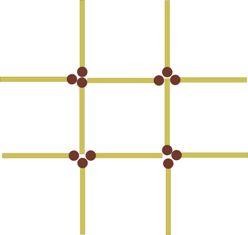 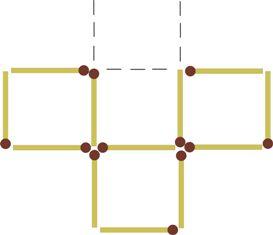 2. Переложите только 2 спички так, чтоб получить такой же домик, но в зеркальном отображении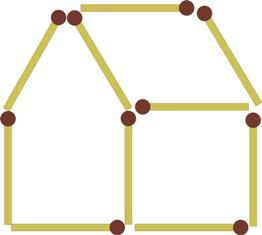 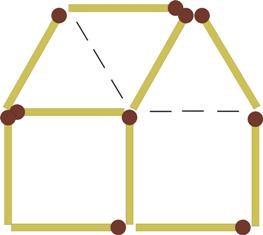 3.Перед вами равенство 7+4-4=0, которое не выполняется. Переложите всего одну спичку, чтоб оно стало верным.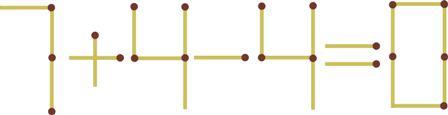 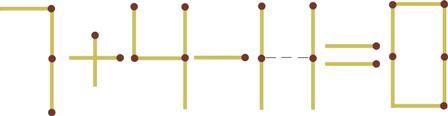 Конкурс болельщиковВо время выполнения заданий командами болельщикам предлагается также поучаствовать в викторине, разгадав ребусы. Каждый правильный ответ оценивается + 1 балл команде.(точка)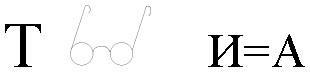 (минус)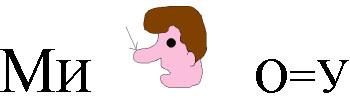 (сумма)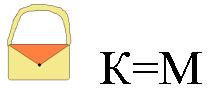 (Архимед)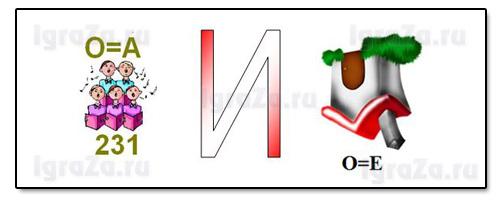 (Пифагор)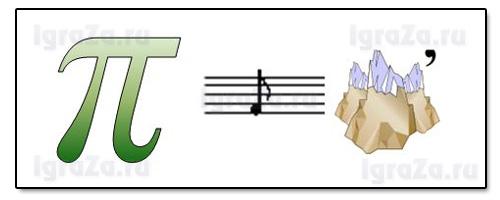  (Пирамида)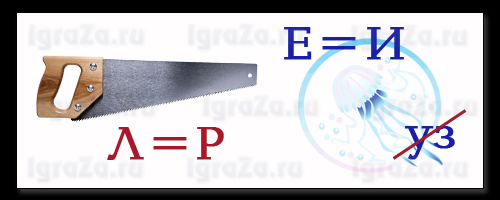  (задача)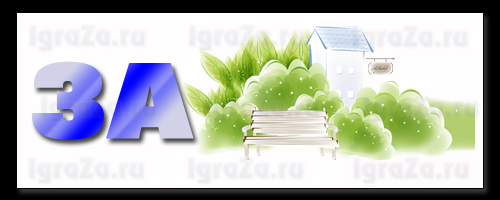 (монитор)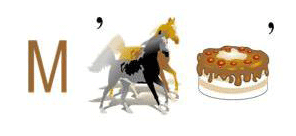  (дисковод)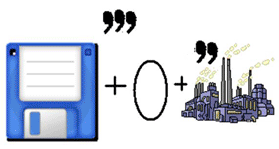  (исполнитель)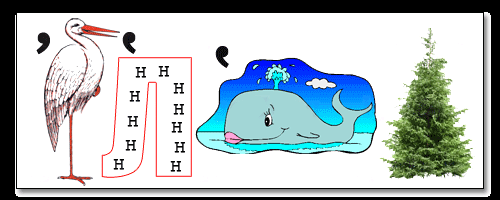 5 конкурс «Конкурс переводчиков»За 3000 лет до нашей эры в Древнем Египте применяли  десятичную систему счисления. Для единиц, десятков, сотен  были свои обозначения.                                           | - единицы                                           ∩ - десятки                                           e - сотни                                           X - тысячиЗадание: Перевести числа с древнеегипетской записи, выполнить действия.                   (∩∩∩|||||||| ) • (ee|||) – (∩∩∩∩∩∩∩|||||)Ответ записать на древнеегипетском языке.Ответ:  38•203-75=7639 ХХХХХХХееееее∩∩∩|||||||||6 конкурс «Знаете ли вы, что…»Самое крупное наземное животное – африканский слон. Узнайте высоту, длину тела (в см) его массу (в кг).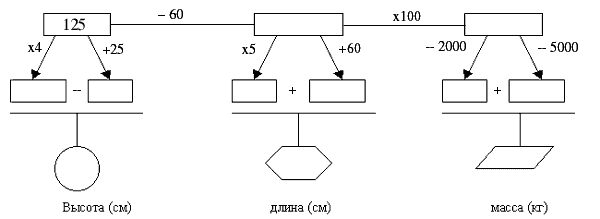  7 конкурс «Конкурс капитанов»А мы двигаемся дальше. И для вас капитаны у меня есть следующие испытания. (К доске по очереди  приглашаются капитаны команд). Капитанам предлагается ответить на вопросы, если у капитана возникли трудности с ответом, то команда может ему помогать. Каждое правильно выполненное задание оценивается в 1 балл.Задание команде «Элемент»Назвать математические термины, если известно, что все они начинаются с буквы «С»:1. Поверхность шара. Сфера2. Отношение противолежащего катета прямоугольного треугольника к гипотенузе. Синус3.  Единицы измерения длины. Сантиметр4. Две прямые, не лежащие в одной плоскости. Скрещивающиеся5. Отрезок треугольника, соединяющий середины его сторон. Средняя линияЗадание команде «Атом»Назвать математические термины, если известно, что все они начинаются с буквы «Т»:1. Утверждение, которое нужно доказать. Теорема2. Прибор для измерения углов на плоскости. Транспортир3. Отношение противолежащего катета прямоугольного треугольника к прилежащему. Тангенс4. Фигура, образованная ломанной, состоящая из трех звеньев. Треугольник5. Четырехугольник, у которого две противоположные стороны параллельны, а две другие – не параллельны. ТрапецияПодведение итогов.Слово жюри для подведения итогов. Используемая литератураАгеева И.Д. Математические забавы, или Вездесущая Математика/Последний звонок №5, 2005г.Козлова Е.Г. Сказки и подсказки: Задачи для математического кружка.-М.: МИРОС, 2014г.-128с.:ил.Перельман Я.И. Занимательная арифметика: Загадки и диковинки в мире чисел.-Мн.: Университетская, 2009г.-175 с.Дженис Ван Клив. 200 экспериментов. М:. «Издательство АСТ-ПРЕСС», 2013Л.Л. Босова, А.Ю. Босова, Ю.Г. Коломенская «Занимательные задачи по информатике».-М:.БИНОМ. Лаборатория знаний, 2016Златопольский Д.М. Задания для конкурсов, викторин, КВН и учебные кроссворды по информатике/Д.М. Златопольский.-М.: Чистые пруды, 2007.-32 с.- (Библиотечка «Первого сентября», серия «Информатика». Вып. 1(13))ПриложениеКомпьютер - лучший друг.Книга - лучший друг.Скажи мне, какой у тебя компьютер, и я скажу, 
кто ты.Скажи мне, какой у тебя друг, и я скажу, кто ты.На дисплей неча пенять, коли видеокарта крива.На зеркало неча пенять, коли рожа крива.Не смейся над старыми компьютерами, и твой будет стар.Не смейся над старыми, и сам будешь стар.Компьютер памятью не испортишь.Кашу маслом не испортишь.Компьютер на столе не для одних только игр.Голова на плечах не для одной только шапки.По ноутбуку встречают, по уму провожают.По одёжке встречают, по уму провожают.Дарёному компьютеру в системный блок не заглядывают.Дарёному коню в зубы не смотрят.В Силиконовую долину со своим компьютером не ездят.В Тулу со своим самоваром не ездят.Кто БЭСМ вспомянет, тому глаз вон.Кто старое вспомянет, тому глаз вон.Не Intel’ом единым жив процессорный мир.Не хлебом единым жив человек.Мал микропроцессор (или ноутбук), да дорог.Мал золотник, да дорог.Всякий кабель своё гнездо любит.Всякая птица своё гнездо любит.Не всё WINDOWS, что висит.Не всё золото, что блестит.Бит байт бережёт.Копейка рубль бережёт.Слово не воробей, а пара байтов.Слово не воробей, 
вылетит - не поймаешь.Не идентификатор красит файл, а файл идентификатор.Не имя красит человека, а человек имя.